Received an incomplete in: If approved, incomplete will be extended to the end of the next regular term (fall or spring).Required Signatures: Academic Advisor/Major Professor Signature indicates awareness of the student’s situation and intention to request an Incomplete Grade Extension from the course instructor.** If advisor is unavailable or if student currently does not have an assigned advisor, student should secure a signature from the student’s primary major academic dean’s office. **Or signature of course Department Head if instructor is unavailableRev. 04/06/20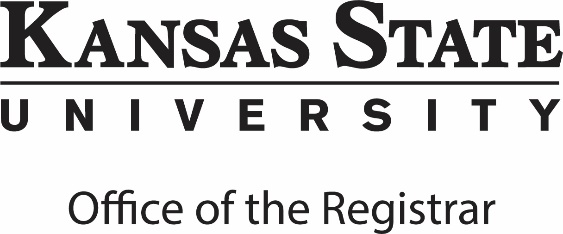 Student RequestforIncomplete Grade Extension Formfor Incomplete Grades earned Fall 2018 or laterUniversity Handbook, F83Student Name:WID:College:(AG, AR, AS, BA, ED, EN, HE, TC, GR)(AG, AR, AS, BA, ED, EN, HE, TC, GR)Course Term:Course Level: (UG, GR, DVM)Course Number:Credits:Class Number: (5-digit)Course Name:Extension Term:To what term should the extension be granted – in what term will the Incomplete expect to be completedTo what term should the extension be granted – in what term will the Incomplete expect to be completedTo what term should the extension be granted – in what term will the Incomplete expect to be completedStudent Signature:Date:Advisor/Major Professor Name: (printed)Advisor/Major Professor Signature:Date:Course Instructor: (printed)Instructor Signature:Date: